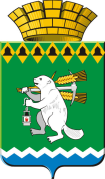  ОБЩЕСТВЕННАЯ  ПАЛАТА Артемовского городского округа 623780, Свердловская область, город Артемовский, площадь Советов,3Проект повесткизаседания Общественной палатыАртемовского городского округа16.08.2021 О работе наблюдателей при проведении 19 сентября 2021 года выборов депутатов Государственной Думы Федерального Собрания Российской Федерации восьмого созыва, выборов депутатов Законодательного Собрания Свердловской области, выборов депутатов Думы Артемовского городского округа седьмого созыва.Докладчики:Председатель Общественной палаты Р.А.КалугинаПредседатель Артемовской районной территориальной  избирательной комиссии Ланцева И.А.Информация об итогах проверки Артемовского городского округа26 мая2021года Уполномоченным по правам ребенка в Свердловской области Мороковым И.Р.Докладчики:Председатель Общественной палатыКалугина Р.А.Председатель территориальной комиссии Артемовского района по делам несовершеннолетних и защите их правСеребренникова Т.Ю.О работе Артемовского муниципального фонда поддержки малогопредпринимательства.Докладчик: Директор фонда, член Общественной палаты А.В.ВоронцовО комплектовании десятых классов муниципальныхобщеобразовательных организаций Артемовского городского округа, реализующих основные образовательные программы среднего общего образования на 2021 – 2022 учебный годДокладчик:Исполняющая обязанности начальника Управления образования Ключникова М.Л.Информация об итогах  муниципального конкурсана лучшее оформление двора.Докладчик: член Общественной палаты, член жюри конкурса Т.В.Серегина.Председатель Общественной палатыКалугина Р.А.